E’OMOLOGATO con provvedimento del Comitato Territoriale FIASP competente per territorio in attuazione degli scopi istituzionali il seguente evento ludico motorio  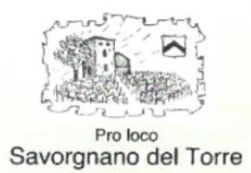 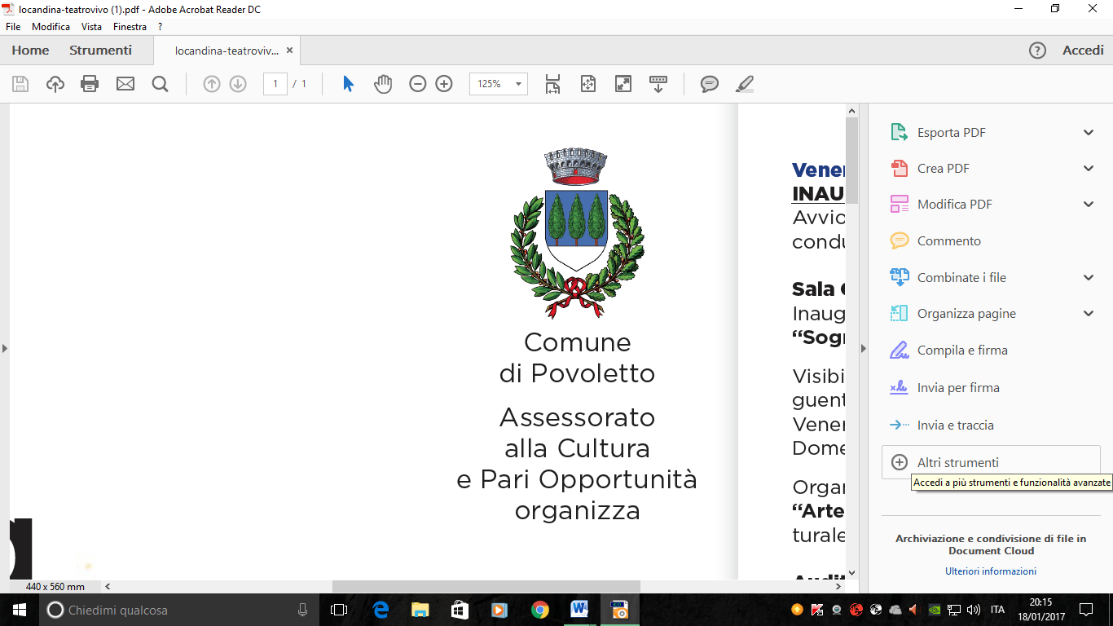 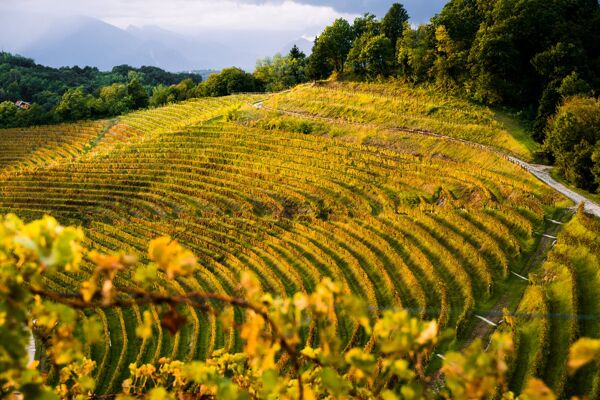 CONTRIBUTI DI PARTECIPAZIONE   Contributo a sostegno dell’evento € 3,00 – Maggiorazione NON SOCIO FIASP € 0,50  I contributi di partecipazione richiesti per il seguente evento posto in essere in diretta attuazione degli scopi Istituzionali della FIASP sono sottoposti al regime fiscale di cui al Decreto Legislativo 03 luglio 2017 n.117 Art.85 Codice del Terzo Settore che prescrive non considerarsi commerciali. Si ricorda che, SOLAMENTE PER I NON SOCI FIASP, per potersi iscrivere a qualsiasi evento FIASP sarà obbligatorio acquisire il documento di partecipazione con la maggiorazione di € 0,50 rilasciando il proprio nome, cognome e data di nascita. Il supplemento del contributo di partecipazione di € 0,50 definito “quota federale istituzionale” richiesto ai non SOCI FIASP è finalizzato a consentire agli stessi la partecipazione all’evento che comprende la fruizione di tutti i servizi federali ai sensi dell’Art.6.4 dello Statuto.                                                      REGOLAMENTO  ISCRIZIONI E PARTENZA LIBERA  Ritrovo e partenza libera dalle ore 08.00 alle ore 10,00 presso PARCO FESTEGGIAMENTI SAVORGNANO DEL TORRE. Le liste di gruppo si accettano tramite pre-iscrizione via e-mail savorgnanodeltorre@gmail.com con la lista nominativa dei partecipanti, sino alle ore 20.00 del giorno precedente all’evento.  Durante l’evento si applica il Protocollo Federale FIASP delle misure a contrasto e contenimento della diffusione del virus COVID-19 che prevedono una zona circoscritta dove è garantita l’assenza di assembramento con distanziamento per le iscrizioni dei singoli partecipanti, il rispetto delle norme igieniche ed il comportamento da tenere da parte dei podisti su tutti i percorsi tramite cartelli esposta alla partenza  CHIUSURA MANIFESTAZIONE: All’arrivo dell’ultimo partecipante, comunque entro le ore 13.00 Dopo tale ora saranno rimosse tutte le indicazioni, i ristori e non saranno più presidiati gli incroci.  INFO: Presidente Sig. BULFONE DARIO per contatti cell. +39 351-8335848PERCORSI: MISTO CAMPESTRE COLLINARE - KM 7 COLORE ROSSO, KM 14 COLORE NERO, SERVIZI: Ambulanza, assistenza sui percorsi, ristori lungo i percorsi con bevande e alimenti adeguate, servizio chiusura manifestazione, segnaletica chilometrica e direzionale a cura dell’Organizzazione. La manifestazione è assicurata tramite polizze stipulate dalla FIASP con l’Agenzia GROUPAMA di Pordenone   A) Responsabilità Civile verso Terzi, B) Garanzie infortuni dei partecipanti attestate ai Soci FIASP (senza limiti di età) C) Garanzie di invalidità permanente causa infortuni attestate ai “soci partecipanti” (senza limite di età). L’Assicurazione non copre gli infortuni dei partecipanti che non si attengono agli orari ufficiali di partenza e chiusura manifestazione, non abbiano il cartellino di partecipazione con scritto nome, cognome, ed eventuale gruppo di appartenenza, non rispettino gli itinerari prefissati dall’Organizzazione. Gli infortuni dovranno essere denunciati immediatamente presso i punti di visibilità FIASP. L’infortunato dovrà, entro le 72 ore successive all’evento, inviare a mezzo raccomandata “RR” alla compagnia assicurativa GROUPAMA di Pordenone – via De Paoli,7 – 33170 Pordenone o alla filiale di Verona il cartellino di partecipazione personalizzato e la certificazione medica o di Pronto Soccorso ed una nota circostanziale di come e dove è avvenuto l’infortuno.  OMOLOGAZIONE:  Con provvedimento n.UD 014 del 15/03/2022 dal Comitato Territoriale FIASP di Udine.  I partecipanti, con l’iscrizione, accettano integralmente il presente regolamento e, dato il carattere ludico-motoria della manifestazione, non verranno accettati reclami. E’ vietata la riproduzione totale e parziale del presente Regolamento. Per eventuali controversie il Foro competente è quello di Udine.  INFORMATIVA BREVE SUI DATI PERSONALI:  FIASP tratta i dati personali richiesti in fase d’iscrizione (nome, cognome e data di nascita) per finalità di carattere organizzativo dell’evento e d assicurativo coinvolgendo se nel caso, la Compagnia Assicurazione Spa. Entrambe le finalità NON richiedono il consenso degli interessati. I dati trattati da FIASP non saranno trasmessi all’estero e non saranno oggetto di processo decisionale automatizzato, né di profilazione. Il conferimento dei dati richiesti, ai sensi dell’Art.6.4 vigente Statuto FIASP, è necessario per procedere con l’iscrizione ed autorizzare l’interessato alla partecipazione dell’evento. Lo stesso può comunque esercitare i diritti riconosciuti dalla legge, anche proponendo reclamo all’Autorità Garante per la Protezione dei Dati personali.  RESPONSABILITÀ: il partecipante dichiara di essere a conoscenza che la volontaria iscrizione a partecipare alla manifestazione è considerata tacita dichiarazione e autocertificazione di idoneità fisica per questa attività ludico motoria volontaria e pertanto dichiara di esonerare gli organizzatori da ogni responsabilità civile per ogni evento fisico possa accadere prima, dopo e durante la manifestazione.  DIVULGAZIONE MANIFESTAZIONE:   Il presente opuscolo può essere esposto unicamente in locali del Comune di Povoletto, lo stesso viene distribuito da un incaricato direttamente ai podisti nei vari appuntamenti sportivi e l’eventuale rinvenimento dello stesso in locali di altri Comuni è da considerarsi puramente causale e comunque non predisposto da questa Organizzazione.   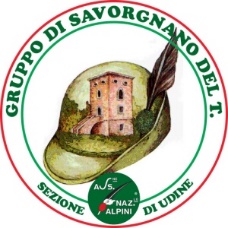 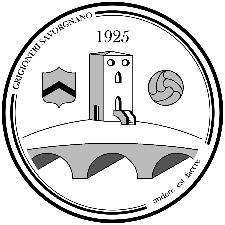 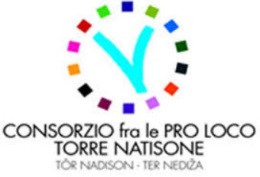 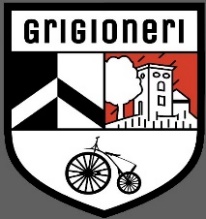 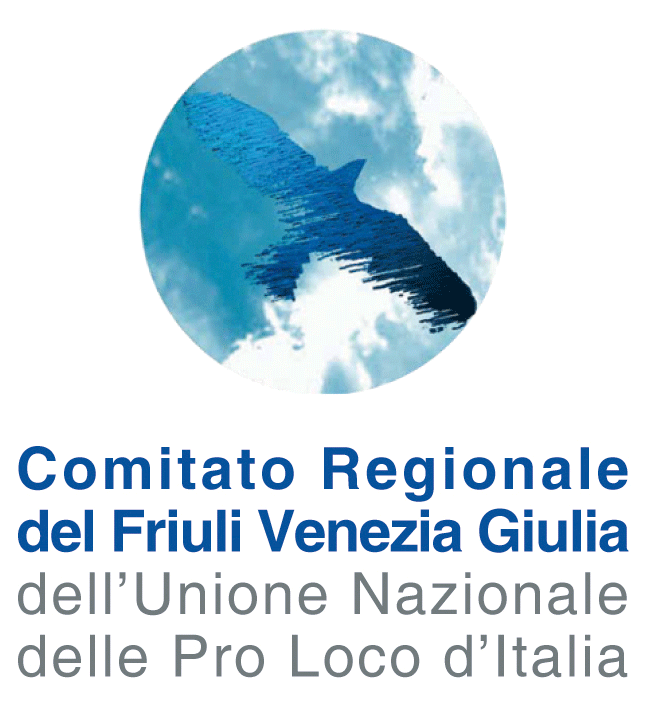 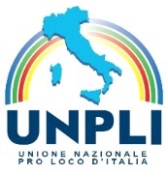 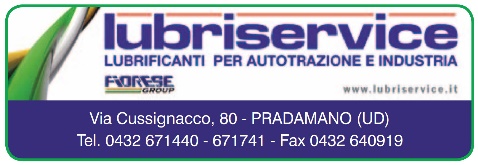 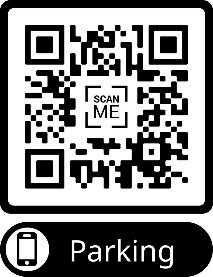 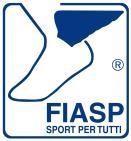 FEDERAZIONE ITALIANA AMATORI  SPORT PER TUTTI – APS  Associazione di Promozione SocialeDecreto nr.10191 de 23/07/2021  Registro Regione Lombardia   Sezione F-APS progressivo 237  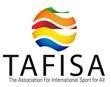 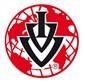 EVENTO IN ATTUAZIONE DEGLI SCOPI ISTITUZIONALI FIASP  EVENTO IN ATTUAZIONE DEGLI SCOPI ISTITUZIONALI FIASP  